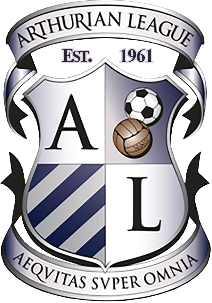 Arthurian LeagueMATCHDAY TEAMSHEETArthurian LeagueMATCHDAY TEAMSHEETArthurian LeagueMATCHDAY TEAMSHEETArthurian LeagueMATCHDAY TEAMSHEETArthurian LeagueMATCHDAY TEAMSHEETArthurian LeagueMATCHDAY TEAMSHEETArthurian LeagueMATCHDAY TEAMSHEETArthurian LeagueMATCHDAY TEAMSHEETArthurian LeagueMATCHDAY TEAMSHEETArthurian LeagueMATCHDAY TEAMSHEETArthurian LeagueMATCHDAY TEAMSHEETArthurian LeagueMATCHDAY TEAMSHEETArthurian LeagueMATCHDAY TEAMSHEETArthurian LeagueMATCHDAY TEAMSHEETMatch date:Match date:Match date:Home Team: Home Team: Home Team: Away Team: Away Team: Away Team: Competition:Competition:Competition:☐League   ☐JLC   ☐DWT   ☐DMVC   ☐DMVP   ☐Other☐League   ☐JLC   ☐DWT   ☐DMVC   ☐DMVP   ☐Other☐League   ☐JLC   ☐DWT   ☐DMVC   ☐DMVP   ☐Other☐League   ☐JLC   ☐DWT   ☐DMVC   ☐DMVP   ☐Other☐League   ☐JLC   ☐DWT   ☐DMVC   ☐DMVP   ☐Other☐League   ☐JLC   ☐DWT   ☐DMVC   ☐DMVP   ☐Other☐League   ☐JLC   ☐DWT   ☐DMVC   ☐DMVP   ☐Other☐League   ☐JLC   ☐DWT   ☐DMVC   ☐DMVP   ☐Other☐League   ☐JLC   ☐DWT   ☐DMVC   ☐DMVP   ☐Other☐League   ☐JLC   ☐DWT   ☐DMVC   ☐DMVP   ☐Other☐League   ☐JLC   ☐DWT   ☐DMVC   ☐DMVP   ☐Other☐League   ☐JLC   ☐DWT   ☐DMVC   ☐DMVP   ☐Other☐League   ☐JLC   ☐DWT   ☐DMVC   ☐DMVP   ☐Other☐League   ☐JLC   ☐DWT   ☐DMVC   ☐DMVP   ☐OtherNo.Player NamePlayer NamePlayer NamePlayer NamePlayer NamePlayer NamePlayer NameOverwrite numbers where necessary; Indicate substitutes with (S)Overwrite numbers where necessary; Indicate substitutes with (S)Overwrite numbers where necessary; Indicate substitutes with (S)Overwrite numbers where necessary; Indicate substitutes with (S)Overwrite numbers where necessary; Indicate substitutes with (S)Overwrite numbers where necessary; Indicate substitutes with (S)Overwrite numbers where necessary; Indicate substitutes with (S)Overwrite numbers where necessary; Indicate substitutes with (S)Overwrite numbers where necessary; Indicate substitutes with (S)Overwrite numbers where necessary; Indicate substitutes with (S)Overwrite numbers where necessary; Indicate substitutes with (S)Overwrite numbers where necessary; Indicate substitutes with (S)Overwrite numbers where necessary; Indicate substitutes with (S)Overwrite numbers where necessary; Indicate substitutes with (S)Overwrite numbers where necessary; Indicate substitutes with (S)Overwrite numbers where necessary; Indicate substitutes with (S)Overwrite numbers where necessary; Indicate substitutes with (S)12345678910111213141516Referee: Referee: Referee: Referee: Referee: Referee: Referee: Referee: Referee: Referee: Referee: Referee: Referee: Referee: Referee: Referee: Referee: Assistants:Assistants:Assistants:Assistants:Assistants:Assistants:Assistants:Assistants:Assistants:Assistants:Assistants:Assistants:Assistants:Assistants:Assistants:Assistants:Assistants:Colours:Colours:ShirtsShirtsShirtsShirtsShirtsShirtsShirtsShirtsShirtsShirtsShortsShortsShorts Socks SocksShirtsShirtsShirtsShirtsShirtsShirtsShirtsShirtsShirtsShirtsShortsShortsShorts Socks SocksSigned: Signed: Signed: Signed: Signed: Signed: Signed: Signed: Signed: Signed: Signed: Signed: Signed: Signed: Team:Team:☐ Home☐ Away